Rempstone Village HallFilm & SupperTuesday 27 September 2022Supper from 6.15 p.m. Film: 7p.m.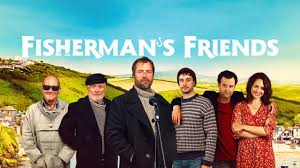 Fisherman’s Friends (Cert: 12)Please return the booking form & payment to the Rempstone VH Post Box by 20 September ………………………………………………………………BOOKING FORM Name/s: ……………………………………Total:………………………………. Cheques to “Rempstone Village Hall” Or BACS Payment:Thank youSupperNo.Beef Lasagne, Side Salad & bread£10.00Vegetable Lasagne, Side Salad &bread£10.00Account NameRempstone Village HallName of BankBarclaysACC.NO.:20756822SORT CODE:205269REFERENCE:Surname e.g. Smith RVH